ARIEL PAREL CALIZA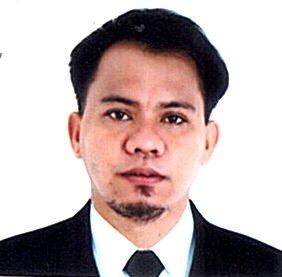 125 Sampaga Balayan BatangasContactNo. 0920-516-3679/0992-589-8191Email Address: arielcaliza13@gmail.comOBJECTIVETo Find join in the willing of welding of activities. Provide improvement and in part knowledge. In welding to help and produce quality output. Ensure to comply with the implementation rules and regulation. Ensure to work safety and welding procedure specification (WPS) prior to production.PERSONAL DATADate of Birth	December 16, 1988Place of Birth	Quezon CitySex	MaleHeight	5'5Weight	65 kg.Civil Status	SingleCitizenship	FilipinoReligion                                           Roman CatholicPag-ibig No.	121115946401SSS No.	34-2009106-5TIN No.	321 477 542PHILHEALTH No.	010521043275 Person Conducted in		Verona C. ErillaCase of EmergencyMobile No.	0948-147-5930EDUCATIONAL BACKGROUNDVocational	Technical Education and Skill Development Authority (TESDA)Course	SMAW NC"June 25,2015-July 28, 2015Secondary	San Bartolome High School2001-2005Primary	Good Will Elementary School1995-2001WORKING EXPERIENCECompany		:	ATLANTIC GULF & ASIA PACIFICAddress			:	Cemex Project Antipolo RizalPosition		:	Structural /  Welder / Smaw / FcawDate			:	June 9, 2022 Up to PresentJOB DESCRIPTIONBuilding structures based on technical specificationsTracking project progress and reporting on resultsChoosing appropriate materials to ensure durabilityCreate structural models by using computer-aided design softwareFollow construction safety guidelinesMonitor on-site construction processes and supervise construction workersCompany	Nikkeru Plant maintenance inc.Address	Central Libjo — Batangas CityPosition	WELDEN / SMAW / FCAWDate	September 22 2021 - December 31 2021JOB DESCRIPTIONPerform layouts work and projects using blueprints, drawing sketches and specification.	Weld metal parts using SMAW / FCAW welding equipmenQ 	Developed patters cuts layout and other technical projects.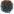 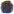 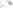 Travel to the area in the city and out of town where repair on machinery and equipment    were required.		Maintain daily preventive maintenance.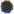 Operated power and hand-held welding tools safely and responsibly.Measure and aligned metal parts.	Set up welding equipment to maximize efficient project completion. 	Evaluate welding project for flows and defect.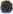 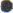 Company	Eastwest Works Industrial Services INC.Address	Dacanlao Calaca BatangasPosition	WelderDate	August 18 2021 - September 20 2021JOB DESCRIPTIONInterprel drawings and measurements to plan layouts.Weld small and large components such as coppet, plumbing, bems and pipeline.Use specialized machinery for industrial / welding and oversize machines that perform the same job.Maintain and repair all machinery.Asses welded surface, structures, and components to identify error.Follow and enforce strict safety regulations such as wearing heat resistant glovesMonitor machinery for appropriate usage and temperatureWeld component in all positionCompany	Atlantic Gulf & ASIA PACIFICAddress	Barangay San Roque Bauan BatangasPosition	Structure Welder Smaw/ Fcaw Thai Oil ProjectJOB DESCRIPTIONCalibrate Welding Tools and Equipment according to the parameters in welding procedure specification (WPS)Analyze blueprints and structural drawings to layout the framework of a structureSecure and fasten structural components using  and bolt straps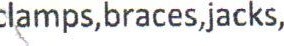 Carry out post welding treatment of structures by cleaning buffing and polishing finished work piecesInspect and evaluate welds to ensure they are free of defect and conform to set specificationConduct estimates to determine the cost of materials required for a welding project.\Employ appropriate welding methods in completing structural fabrication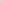 Utilize manual and mechanical processes to weld in various positionsCarry out fillet, tack and full penetration welding on steel foundation and structural joints in an aerospace carries and submarines.Apply welding processes such as GMAW (Gas Metal Are Welding) FCAW (Flux Core Are Welding) and Smaw (Shield Metal Are Welding)Carry out welding operations under intense conditions such as extreme heights confined spaces and inclement weatherSet equipment to weld in vertical horizontal flat or overhead positions, all positions.JOB DESCRIPTIONSelected materials and equipment required for structural welding processes.Developed work instruction based on approved specificationMeasured metal part using straightedges and calipersSecured measured and aligned metal part5s prior to welding. Removed excess weld from completed work products.Cleaned metal part using brushes and grinder.Update time sheets and work orders daily basis.Applied appropriate welding techniques for structural fabrication.Performed Equipment set up to carry out weldingPerformed Structural welding as per industrial standard Interpreted spool sheets and ISO.Inspected completed weld for any defects.Notify suoervisor about any safety hazardPromoted safe work practicesCompany	EEI Construction & Marine Inc.Address	Maguyam, Silang, CavitePosition	Plate WelderDate	September 20, 2017-october 8,2018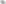 JOB DESCRIPTIONMaintain, Operated and repaired wide variety of welding metals,material and equipment.Familiar with all four most popular welding types.Shielded metal are welding (Smaw) gas metal are welding (GMAW/MIG) Flux Cored areWelding (FCAW) and gas tungsten are gas welding (GTAW/TIG)Welded joists, Column and girders into place in accordance with given blueprints.  Fabricated metal structures by using welders,cutters shapers and various measuring tools.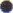 Produced and maintained metal products and structures according to clients' specifications.JOB DESCRIPTIONLay out fit up and fabricate all metal componentsEnsure quality work through extensive knowledge of Metallurgy welding techniques and Engineering requirementsWork alongside engineers for safety pf large structures and bridges and piping works.Work alongside a certified welder to lean various styles of welding	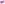 Followed all safety protocols and guidelines for safe handling of healing equipment and metals.Cut materials precisely with chipping knives power saws, and hand shears.Skilled in both mechanical and manual welding practicesJOB DESCRIPTIONRead blueprints and drawings and take or read measurements to plan layout and proceduresDetermine the appropriate welding equipment or method based on requirementsSet up components for welding according to specifications (e.g cut material with powered saws to match measurements).Operate angle grinders to prepare the parts that must be weldedAlign components using calipers, rulers etc. and clamp piecesWeld components using manual or semi-Automatic Welding equipment in various position (Vertical Horizontal or Overhead)Repair Machinery and other components by welding pieces and filling gapsTest and inspect welded surfaces and structure to discover flawsMaintain Equipment in a condition that does not compromise safetyJOB DITIES AND RESPONSIBILITIESFull welding of butt joint using Fcaw/Smaw, 1.2mm filler wire and 3.2 welding electrode.Tact welding of plate and other Structural materials like I Beam h Beam Collum using 6011 3.2 electrode.Repair the welding of butt joint using guiding airarcer.Fit up and full weld the Structural Beam main Trusses and Collum.Full weld of various steel Tank and Pipe Line Project.Fit up full weld of the two repairing virious steel tank parts of we repairing are bottom plate sheet plate and the pipe line.Ship Repair Department repairing cargo Vessel Passenger Vessel and Bardges full welding of Simi line and seal guide vessel.Extensive knowledge of virious welding techniques including SMAW, FCAW, GWAW, Welding.Character References:East West Works Industrial Services Inc.Jeffrey D. AustriaQA/QC InspectorBauan Batangas City0906-755-5290Atlantic Gulf & Asia pacificJesus BalmesWelding Supervisor Bauan Batangas City0955-619-5560Atlantic Gulf & Asia PacificBienvenido BonadoWelding ForemanSan Pascual Batangas City0928-599-1171I hereby certify that the above information is true and correct to the best of my knowledge and beliefs.ARIEL PAREL CALIZAApplicant SignatureCompany	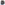 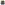 Thought Star Engineering Specialist Co.Address	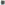 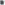 Guimalas Balayan BatangasPosition	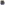 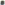 Plate WelderDate	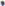 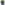 October 10, 2016-August 5, 2017Company	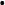 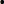 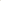 Atlantic Gulf & Pacific of Manila Inc.Address	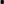 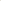 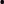 Barangay San Roque Bauan BatangasPosition	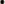 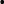 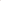 Structural Welder SMAW/FCAW Yamal LNG ProjectDate	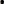 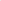 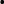 May 06, 2014 to February 10, 2015